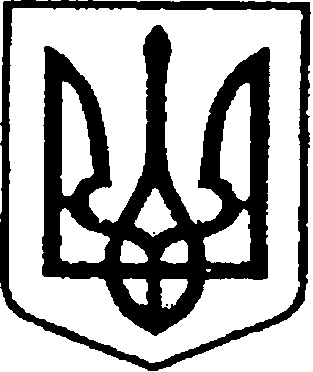 УКРАЇНАЧЕРНІГІВСЬКА ОБЛАСТЬМІСТО НІЖИНМ І С Ь К И Й  Г О Л О В А  Р О З П О Р Я Д Ж Е Н Н Явід 27 листопада 2020 р.		м. Ніжин                                              №434-КПро призначення на посаду радника міського голови міста Ніжина Орел О. В.Відповідно до статей 42, 59 Закону України «Про місцеве самоврядування в Україні», частини 1 статті 21 Кодексу законів про працю України, статті 10 Закону України «Про службу в органах місцевого самоврядування»:           1. Орел Ольгу Вікторівну призначити на посаду радника міського голови міста Ніжина на умовах строкового трудового договору: з 01 грудня 2020 року на строк повноважень діючого міського голови, з посадовим окладом                    5650,00 грн. на місяць. 2. Затвердити Положення про радника міського голови міста Ніжина,              що додається.3. Здійснювати оплату праці Орел О. В. відповідно до умов Положення про радника міського голови міста Ніжина.4. Вважати таким, що втратило чинність розпорядження міського голови від 13.07.2020 р. №296-К «Про призначення на посаду радника міського голови міста Ніжина Осадчого С.О.».5. Відділу юридично-кадрового забезпечення апарату виконавчого комітету Ніжинської міської ради (Лега В. О.) забезпечити доведення змісту цього розпорядження до відома Орел О. В.  під підпис.6. Контроль за виконанням цього розпорядження залишаю за собою.             Підстава: заява Орел О. В. від 27.11.2020 р. Міський голова                                                                                       О. М. Кодола